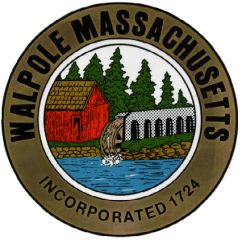 AgendaWednesday, March 24, 2021Meeting begins at 7:00 p.m.ZOOM WEBINAR(see below for log-in info)*Public Hearings shall start no sooner than 7:00 p.m., unless expressly noted, but the actual start time of each item listed is approximate*7:00 pm:   Public Hearings, Deliberations and Other Business:Case No. 20-40, Wall Street Development Corp., Administrative Appeal of the Zoning Enforcement Officer’s Violation Notice & Cease & Desist regarding the property at 48 Burns Avenue for the violations of the Comprehensive Permit #05-19 that is currently under appeal, specifically, Condition #A.7.: requiring compliance with all local regulations unless waived; Condition # A.13: requiring compliance with various condition prior to any site clearing, tree removal or grading. (continued from 2/24/21).Case No. 05-20, Wall Street Development Corp., Dupee Street (Map 35; Parcel 380-1), Comprehensive Permit pursuant to Massachusetts General Laws, Chapter 40B, Section 20 through 23 as amended, to allow the construction of twelve (12) duplex condominiums in six (6) buildings (continued from 2/24/21). Case No, 05-19-03 Wall Street Development Corp., 48 Burns Avenue Burns Avenue, request for Substantial Project Change No. 3 as dated in the applicants letter dated 2/14/21, for modification to Condition E.13. relating to Comprehensive Permit (Case No. 05-19), dated 1/13/20. (Opening of public hearing)Minutes Review: 3/15/21Other Business - Discussion Items:  Upcoming Meetings 4/7/21Join Zoom Webinar:To Register to attend the Zoom Webinar remotely, please use the link provided below:https://zoom.us/webinar/register/WN_n-r6zxL8S5S_qYCbynMo2w*If you questions about the Agenda or how to access this Zoom Webinar, please contact the Community Development Office, Walpole Media will live stream the meeting, barring any technical glitches.Patrick Deschenes: pdeschenes@walpole-ma.gov or 508-660-7352 Amy Messier: amessier@walpole-ma.gov or 508-660-7250